Ministério da Educação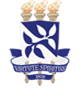 Universidade Federal da Bahia – UFBAInstituto de Geociências – IGEOPrograma de Pós-Graduação em GeografiaMEMORIAL DESCRITIVONome do CandidatoLinha de Pesquisa:Projeto: Memorial Descritivo apresentado como pré-requisito na inscrição do Processo Seletivo ANO do Programa de Pós-Graduação em Geografia, Instituto de Geociências da Universidade Federal da Bahia (UFBA).Curso (identificar se MESTRADO/DOUTORADO)Salvador,  BahiaANOSUMÁRIO1.	Formação Acadêmica	22.	Produções Relevantes no processo de Formação Acadêmica	33.	Motivações e Relevância do Projeto de Pesquisa Apresentado	3Formação AcadêmicaO objetivo deste item do memorial é possibilitar que a banca compreenda a totalidade do movimento formativo do candidato. Por isso, o candidato deve descrever as principais atividades desenvolvidas durante a sua formação acadêmica tanto na graduação e na pós-graduação (alunos do doutorado). Devem ser elencadas atividades que julgar importantes e relevantes e que contribuíram para a sua formação em todos os níveis: pesquisa, ensino e extensão sem desconsiderar outras que julgar pertinente descrever. Produções Relevantes no processo de Formação AcadêmicaO objetivo deste item é que o candidato possa elencar as produções acadêmicas e outras atividades que julga serem mais significativas e importantes de sua trajetória. A ideia não é transformar este item no espelho do Lattes, mas qualificar os produtos escolhidos com informações que em geral não são apresentadas em um currículo formal. Escolha até cinco produtos para apresentar, que podem ser tanto de pesquisa, ensino e extensão e que permita a compreensão desses produtos com o projeto de pesquisa apresentado. Motivações e Relevância do Projeto de Pesquisa ApresentadoEste é o espaço em que o candidato deve falar das motivações frente ao problema de pesquisa apresentado no projeto, apontando a relevância deste projeto para o mestrado ou doutorado em Geografia e a sua articulação com a linha de Pesquisa. 